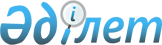 О проведении Первого Международного конкурса вокалистов Бибигуль ТулегеновойПостановление Правительства Республики Казахстан от 6 сентября 2001 года N 1156

      В целях поддержки и дальнейшего развития классического искусства Правительство Республики Казахстан постановляет: 

      1. Принять предложение Министерства культуры, информации и общественного согласия Республики Казахстан о проведении Первого Международного конкурса вокалистов Бибигуль Тулегеновой (далее - Конкурс) с 18 по 25 сентября 2001 года в городе Алматы. 

      2. Образовать Организационный комитет по подготовке и проведению Конкурса в составе согласно приложению. 

      3. Установить, что финансирование мероприятий Конкурса осуществляется за счет и в пределах средств, предусмотренных в Республиканском бюджете на 2001 год Министерству культуры, информации и общественного согласия Республики Казахстан по подпрограмме 31 "Проведение зрелищных мероприятий на республиканском уровне" программы 46 "Проведение социально-значимых и культурных мероприятий". 

      4. Министерству культуры, информации и общественного согласия Республики Казахстан обеспечить освещение хода подготовки и проведения Конкурса. 

      5. Настоящее постановление вступает в силу со дня подписания. 

 

     Премьер-Министр  Республики Казахстан

                                                      Приложение                                            к постановлению Правительства                                                   Республики Казахстан                                            N 1156 от 6 сентября 2001 года 



 

                      Состав организационного комитета         по подготовке и проведению Первого Международного конкурса                    вокалистов Бибигуль Тулегеновой Кул-Мухаммед             -  Министр культуры, информации и Мухтар Абрарович            общественного согласия Республики Казахстан,                            председательТулегенова               -  Народная артистка СССР, ГеройБибигуль Ахметовна          Социалистического Труда, профессор,                            заместитель председателя (по согласованию)Храпунов                 -  аким г. Алматы, заместитель председателяВиктор ВячеславовичАльпиев                  -  директор Национального театра оперы и балетаТолеубек Нигметович         им. К.Байсеитовой, Заслуженный деятель                            КазахстанаАубакирова               -  ректор Национальной консерваторииЖания Яхияевна              им. Курмангазы, Народная артистка Казахстана  Ибраев Адиль Жунусович   -  заместитель акима г. АлматыИксанова                 -  генеральный директор ЗАО "Агентство "Хабар"Гульнар Мустахимовна        (по согласованию)Мухамеджанов             -  заместитель акима г. АстаныТолеген Мухамеджанович        Тлеухан                  -  Председатель комитета культуры МинистерстваБекболат Канаевич           культуры, информации и общественного                            согласия Республики Казахстан,                            Заслуженный артист КазахстанаТулегенова               -  председатель правления общественногоМариям Ахметовна            национального фонда "Мирас" (координатор                            конкурса, по согласованию)Уразгалиев               -  директор Государственного АкадемическогоКуаныш Габидоллаевич        театра оперы и балета им. АбаяУтеуов                   -  генеральный директор КазахскойМухтар Жамашевич            Государственной филармонии имени Жамбыла,                            Заслуженный артист Казахстана     (Специалисты: Склярова И.В.,                    Умбетова А.М.)     
					© 2012. РГП на ПХВ «Институт законодательства и правовой информации Республики Казахстан» Министерства юстиции Республики Казахстан
				